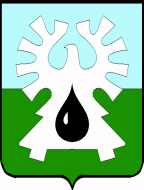 МУНИЦИПАЛЬНОЕ ОБРАЗОВАНИЕ ГОРОД УРАЙХанты-Мансийский автономный округ - ЮграАдминистрация ГОРОДА УРАЙПОСТАНОВЛЕНИЕот ________________                                                                                       №___________В соответствии с Федеральным законом от 27.07.2010 №210-ФЗ «Об организации предоставления государственных и муниципальных услуг» и Порядком разработки и утверждения административных регламентов предоставления муниципальных услуг в муниципальном образовании городской округ город Урай, утвержденным постановлением администрации города Урай от 18.01.2013 №117:1. Внести изменения в административный регламент предоставления муниципальной услуги «Установление публичных  сервитутов в отношении земельных участков в границах полос отвода автомобильных дорог общего пользования города Урай», утвержденный постановлением администрации города Урай от 18.02.2019 №334, согласно приложению. 2. Опубликовать постановление в газете «Знамя» и разместить на официальном сайте органов местного самоуправления города Урай в информационно-телекоммуникационной сети «Интернет».3. Контроль за выполнением постановления возложить на заместителя главы города Урай Г.Г.ВолошинаГлава города Урай             				      	                                  Т.Р. Закирзянов Приложение к постановлениюадминистрации  города   Урайот ____________  № _______Изменения в административный регламент предоставления муниципальной услуги «Установление публичных  сервитутов в отношении земельных участков в границах полос отвода автомобильных дорог общего пользования города Урай»1. В подпункте 2.7.1 пункта 2.7  слова «Для получения муниципальной услуги заявители подают запрос по образцу, установленному приложению 1 к административному регламенту.» заменить словами «Для получения муниципальной услуги заявители подают запрос по форме, установленной приказом Министерства транспорта Российской Федерации от 17.10.2012 №373 «Об утверждении Порядка подачи и рассмотрения заявления об установлении публичного сервитута в отношении земельных участков в границах полос отвода автомобильных дорог (за исключением частных автомобильных дорог) в целях прокладки, переноса, переустройства инженерных коммуникаций и их эксплуатации, а также требований к составу документов, прилагаемых к заявлению об установлении такого публичного сервитута, и требований к содержанию решения об установлении такого публичного сервитута».».2. В пункте 5.5 слова «одного раза в год» заменить словами «одного раза в два года».3. Приложение 1 к административному регламенту предоставления муниципальной услуги «Установление публичных  сервитутов в отношении земельных участков в границах полос отвода автомобильных дорог общего пользования города Урай» признать утратившим силу.О внесении изменений в административный регламент предоставления муниципальной услуги «Установление публичных  сервитутов в отношении земельных участков в границах полос отвода автомобильных дорог общего пользования города Урай»